 UNIVERSIDAD NACIONAL EXPERIMENTAL DE GUAYANAFUNDAUNEGDIPLOMADO EN FORMACIÓN DOCENTEPrograma Sinóptico de la Unidad CurricularUnidad Curricular: Evaluación de los AprendizajesN° Horas de atención docente: 24. N° de Semanas: 3 Prelación: NingunaNª de horas de trabajo independiente: 12Elaborado por: Profa. Nellys Medina CastilloFecha: mayo 2023V.°B.° Coordinador (a) del Diplomado:Ing. Ennis UrbaezFirma:V.°B.° Coordinador (a) de Currículo:MSc. María MentorFirma:PROPÓSITO DEL MÓDULO1) La evaluación de los aprendizajes tiene por finalidad contribuir al mejoramiento de las características los procesos de enseñanza y aprendizaje, en tal sentido, debe aplicarse antes, durante y después de estos momentos permitiendo la regulación de las interacciones de los actores y recursos utilizados, mostrar las dificultades y conflictos que se van presentando en las estrategias y contenidos, investigar las causas de los mismos y actuar oportunamente sin esperar que el proceso concluya, a saber, es esencialmente de naturaleza formativa.2) La evaluación de los aprendizajes siente que su esencia está conformada por los recursos, instrumentos, criterios e indicadores de cada área curricular y sus competencias, que se desempeñan como cualidades y parámetros de referencia para determinar los avances y dificultades de los estudiantes. Los criterios se establecen como las unidades de compilación, registro, análisis y comunicación de los resultados del proceso evaluativo, dándole así su naturaleza de evaluación criterial.JUSTIFICACIÓNLos docentes de educación superior que se ubican en los centros educativos realizando actividades de evaluación, demandan de teorías, guías y consejos que les permitan optimizar la calidad de sus funciones como evaluadores de los aprendizajes. En este módulo los docentes compartirán información relevante para vigorizar sus competencias en evaluación dentro de los espacios educativos, mediante una conversación teórica y experiencial, una presentación de algunos recursos, instrumentos y estrategias de evaluación para el aprendizaje. El giro propio de la evaluación postmoderna, ha sido orientar la pedagogía hacia el aprendizaje de todos y todas, reconociendo y valorando la variedad de los estudiantes en un profundo sentido. Para una evaluación de la complejidad es clave trabajar lo formativo, interpretativo y afectivo que permita la formación de ciudadanos y profesionales para el convivir.HABILIDADES, CAPACIDADES Y VALORES A DESARROLLAR EN LA UNIDAD CURRICULAR:HABILIDADES1) Comprender e interpretar la variedad de estrategias de aprendizaje que existen, desde una perspectiva abstracta y concreta.2) Planificar y aplicar acciones evaluativas en ambientes educativos.3) Desarrollar estrategias evaluativas docentes congruentes con las nuevas tendencias educativas. 4) Recolectar y analizar la información sobre los aprendizajes de los alumnos, a través de la interacción con ellos, la aplicación de recursos e instrumentos y las situaciones del contexto.CAPACIDADES1) Identificar y resolver situaciones utilizando estrategias de evaluación pertinentes para cada caso en particular.2) Interpretar los procesos de cambio en las teorías evaluativas a través de su pasado y presente. 3) Planificar la evaluación de los aprendizajes en función de las realidades de las acciones educativas.4) Maniobrar las herramientas y metodologías evaluativas para sus planificaciones respectivas.VALORES1) Reflexionar y correflexionar sobre las diversas teorías y formas de evaluación de los aprendizajes, en atención a las complejidades educativas actuales. 2) Promover un aprendizaje afectivo en el estudiante con la finalidad de alcanzar una formación basada en el control de las emociones.3) Valorar cada una de las acciones significativas realizadas por sus estudiantes, buscando la comprensión del mundo de la evaluación. RED DE CONTENIDOS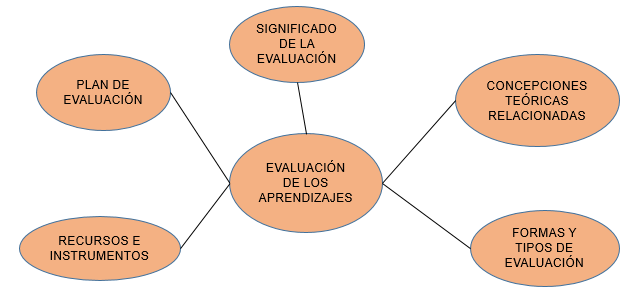 CRONOGRAMA DE ACTIVIDADESESTRATEGIAS DIDÁCTICASESTRATEGIAS DOCENTES1) Propiciar por medio de un conversatorio las ideas iniciales que posean los participantes en cuanto al proceso de evaluación. 2) Exponer propuestas reales para indagar el nivel de comprensión, actitud y percepción que poseen de los procesos de evaluación. 3) Se aplicará redes semánticas, centradas en nodos para que los estudiantes puedan activar el pensamiento reflexivo y proyectivo. 4) Empleo de videos para determinar cómo comprenden la correflexión. 5) Empleo de la mayéutica, como elemento indagatorio e incentivar el pensamiento crítico. 6) Aprendizaje in situ, con ello se pretende propiciar acciones reales en contextos reales para interpretarlos desde la óptica de actos evaluativos y valorativo. ESTRATEGIAS DE APRENDIZAJE1) Lluvia de ideas, para indagar conocimientos previos y propiciar la participación de los alumnos durante el desarrollo del temario.2) Preguntas indagatorias, para descubrir los propios pensamientos e inquietudes y además del razonamiento crítico-reflexivo.3) Tópico generativo: permite establecer relaciones entre conceptos, clasificar, jerarquizar y organizar el pensamiento.4) Aprendizaje in situ: Desarrollar habilidades del pensamiento crítico, al saber argumentar y contrastar las diferentes soluciones a través del aprendizaje comunitario.5) Aprendizaje basado en TIC: La metodología de aprendizaje basado en las TIC, facilita el aprendizaje a distancia, sin la presencia física del profesor y ayuda a desarrollar habilidades de aprendizaje autónomo.ORIENTACIONES PARA EL ESTUDIOEn este curso acerca de la Evaluación de los Aprendizajes es de relevancia que lea comprensivamente las instrucciones emitidas por el facilitador. De presentar dudas clarifíquela con el facilitador, bien sea presencial o vía virtual. Ello ayuda en la internalización de los contenidos y competencias pretendidos. Sea consciente de su tiempo, para ello se le solicita que planifique sus actividades por medio de un organizador de trabajo, dándole prioridad a aquellas tareas que sean de mayor complejidad. Trate de no procrastinar. Recuerde que en el curso solo se le dan los temarios estructurales, no se quede solo con ellos. En el aula virtual se les facilitará textos que los ayudarán a profundizar en los temas propuestos.  A motus propio, propicie comunidades de aprendizajes, donde se discutan temas comunes o afines a sus intereses. PLAN GENERAL DE EVALUACIONPLAN ESPECÍFICO DE EVALUACIÓN SUMATIVAPLANILLA DE ESCALA PARA EVALUAR EVIDENCIASPLAN ESPECÍFICO DE EVALUACIÓN FORMATIVAAUTOEVALUACIÓNREFERENCIASAlves, E. y Acevedo, R. (2002). La evaluación cualitativa. Venezuela: Petroglifo.Heinsen, M. y Maratos, S. (2019). Guía de planificación y evaluación. Organización de Estados Iberoamericanos para la Educación, la Ciencia y la Cultura.Moya, J. (2008). De las competencias básicas al currículo integrado. España: proyecto Atlántida.Moreno, T. (2016). Evaluación del aprendizaje y para el aprendizaje. México: UAM.Tobón, S., Pimienta, J. y García, J. (2010). Aprendizaje y evaluación de competencias. México: Pearson.LECTURA POR CAPÍTULOS SEGÚN AUTORSEMANAFECHATEMASSUBTEMAS1(miércoles-presencial)10-05-2023Significado de la evaluaciónEvaluación como: Medición, Descripción, Juicio y Constructivismo.Evaluación Hermenéutica – Afectiva. Los actos de evaluación.Las emociones y la evaluación.2(miércoles-presencial)17-05-2023Concepciones teóricas relacionadasModelo de evaluación por objetivosModelo de evaluación como Toma de DecisionesModelo de Evaluación IluminativaModelo de Evaluación RespondienteModelo de Evaluación DemocráticaModelo de Evaluación ConstructivistaModelo de evaluación como Crítica ArtísticaPrincipios de la evaluación: Evaluación:  constructiva, interactiva, reflexiva, negociable, criterial, continua, integral y cooperativa.Funciones de la Evaluación: Explorativa, Formativa y Final.3(miércoles-presencial)24-05-2023Formas y tipos de evaluaciónFormas de participación: Autoevaluación, Coevaluación, Heteroevaluación.Tipos de evaluación: Criterial y normativa.431-05-203Recursos para evaluarMapas conceptuales. Portafolio. Pruebas. Lista de cotejo. Escala de estimación. Entrevista. 57-06-2023Plan de evaluaciónConcepto. Características generales: Coherente, Flexible, Abierto, Continuo y progresivo, Equilibrado y Contextualizado.Pasos para planificar.Formatos para planificar.614-06-2023CierreCierreTAREAFORMAS DE ACCIÓNPORCENTAJE A EVALUARVALOR ABSOLUTOInvestigación documental.Trabajo en equipoInteracción con los otros y el docente.25%2,5Construir e interpretar una red conceptual sobre:Formas y tipos de evaluación.Recursos e instrumentos.Trabajo en equipoInteracción con los otros y el docente.25%2,5Elaborar un plan general y específico de evaluación.Trabajo en equipoInteracción con los otros y el docente.25%2,5Análisis de videograbación de una claseTrabajo en equipoInteracción con los otros y el docente.25%2,5Total100%10COMPETENCIASEVIDENCIACRITERIOSCOMPETENCIASEVIDENCIACRITERIOSConocimientos conceptuales sobre el tema evaluativo.Interacción con los otros.Comunicación lingüística. Trabajo en equipo e intersubjetividad.Capacidad de investigar la evaluación del aprendizaje.Sentido de iniciativa.Valorar el aprendizaje de los otros.Desarrollar un escrito relacionado con el significado y características de la evaluación de los aprendizajes.Estructura.Desarrollo.Alcance.Relación con la realidad.Capacidad de síntesis.Habilidad de parafraseo.Expresar lo inédito.Conocimientos conceptuales sobre el tema evaluativo.Interacción con los otros.Comunicación lingüística. Trabajo en equipo e intersubjetividad.Capacidad de investigar la evaluación del aprendizaje.Sentido de iniciativa.Valorar el aprendizaje de los otros.Construir e interpretar una red de conceptos donde se relacionen las formas y tipos de evaluación con los recursos e instrumentos.Relación entre los conceptos.Originalidad.Interpretación.Estética.Conocimientos conceptuales sobre el tema evaluativo.Interacción con los otros.Comunicación lingüística. Trabajo en equipo e intersubjetividad.Capacidad de investigar la evaluación del aprendizaje.Sentido de iniciativa.Valorar el aprendizaje de los otros.Elaborar un plan general y especifico de evaluación.Creatividad.Planificar.Negociar.Ajustar.Uso de conceptos previos.Uso del aprendizaje significativo.Conocimientos conceptuales sobre el tema evaluativo.Interacción con los otros.Comunicación lingüística. Trabajo en equipo e intersubjetividad.Capacidad de investigar la evaluación del aprendizaje.Sentido de iniciativa.Valorar el aprendizaje de los otros.Informe de investigación.Determinar las ideas principales relacionadas con la evaluación.Interpretar la evaluación en la acción práctica.INTEGRANTES DEL EQUIPO:INTEGRANTES DEL EQUIPO:INTEGRANTES DEL EQUIPO:INTEGRANTES DEL EQUIPO:INTEGRANTES DEL EQUIPO:INTEGRANTES DEL EQUIPO:EVIDENCIACRITERIOSESCALAESCALAESCALAEVIDENCIACRITERIOSEXCELENTEMUY BUENODEFICIENTECALIFICACIÓNDEFINITIVAEVIDENCIACRITERIOS9-106-81-5CALIFICACIÓNDEFINITIVADesarrollar un escrito relacionado con el significado y características de la evaluación de los aprendizajes.Estructura.Desarrollo.Alcance.Relación con la realidad.Capacidad de síntesis.Habilidad de parafraseo.Expresar lo inédito.Construir e interpretar una red de conceptos donde se relacionen las formas y tipos de evaluación con los recursos e instrumentos.Relación entre los conceptos.Originalidad.Interpretación.Estética.Elaborar un plan general y especifico de evaluación.Creatividad.Planificar.Negociar.Ajustar.Uso de conceptos previos.Uso del aprendizaje significativo.Informe de investigación.Determinar las ideas principales relacionadas con la evaluación.Interpretar la evaluación en la acción práctica.PARTICIPANTE:PARTICIPANTE:PARTICIPANTE:PARTICIPANTE:PARTICIPANTE:COMPETENCIASBUENOMUY BUENOREGULARDEFICIENTEConocimientos conceptuales sobre el tema evaluativo.Interacción con los otros.Comunicación lingüística. Trabajo en equipo e intersubjetividad.Capacidad de investigar la evaluación del aprendizaje.Sentido de iniciativa.Valorar el aprendizaje de los otrosAUTORCAPÍTULOSAlves, E. y Acevedo, R. (2002). La evaluación cualitativaClasificación de la evaluación. (p.26).Generaciones de evaluación. (p.32).Paradigma cualitativo en la evaluacióneducativa. (p.36)La evaluación tradicional del aprendizaje. (p. 53)Evaluación como sinónimo de medición. (p.55).Evaluación como congruencia entre logros y objetivos. (p.57).Evaluación cualitativa como reflexión crítica. (p.64).Evaluación como reflexión crítica. (p.66).Los contenidos. (p.96).Las competencias. (p.101).Procedimientos para la evaluación cualitativa del aprendizaje. (P.113).Moreno, T. (2016). Evaluación del aprendizaje y para el aprendizajeCapítulo 3. El papel de la motivacióny la retroalimentación en la evaluación. (p.121)Heinsen, M. y Maratos, S. (2019). Guía de planificación y evaluación.¿Qué es y qué no es evaluar? (p.18)Moya, J. (2008). De las competencias básicas al currículo integrado.Capítulo 6: La integración de los aprendizajes en la evaluación. (p.73)Tobón, S., Pimienta, J. y García, J. (2010). Aprendizaje y evaluación de competencias.Bases constructivistas en la formación y evaluación de las competencias. (p.35).La evaluación de las competenciascomo proceso de valoración. (p.113).